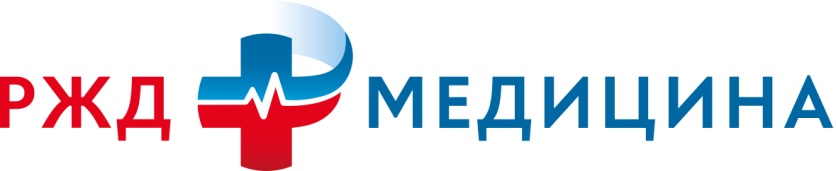 Частное учреждение здравоохранения«БОЛЬНИЦА «РЖД-МЕДИЦИНА» ГОРОДА ВОЛХОВ                                                                      Приложение к приказу № ____                                                                         от «____» августа 2020 годаП О Л О Ж Е Н И Еоб антикоррупционной политикечастного учреждения здравоохранения«Больница «РЖД-Медицина» города Волховоткрытого акционерного общества«Российские железные дороги»г.Волхов2020 г.                                                                                    УТВЕРЖДЕНО                                                                             Приказом главного врача                                                             Частного учреждения здравоохранения                                                                         «Больница «РЖД-Медицина»                                                                                    города Волхов                                                                    №_______ от «___» августа 2020 годаП О Л О Ж Е Н И ЕОБ АНТИКОРРУПЦИОННОЙ ПОЛИТИКЕ В ЧАСТНОМ УЧРЕЖДЕНИИ ЗДРАВООХРАНЕНИЯ«БОЛЬНИЦА «РЖД-МЕДИЦИНА»ГОРОДА ВОЛХОВ1.ОБЩИЕ ПОЛОЖЕНИЯ         1.Настоящий документ является внутренним локальным актом,разработанным с учетом требований Федерального закона от 25.12.2008 № 273-ФЗ «О противодействии коррупции»,методических рекомендаций по разработке и принятию мер по предупреждению и противодействию коррупции,утвержденных Министерством труда  и соцзащиты РФ 08.11.2013 г.,распоряжения ОАО «РЖД» №472р от 24.02.2015 г. «Об утверждении антикоррупционной политики ОАО «РЖД»,Федерального закона от 18.07.2011 г. №223-ФЗ «О закупках товаров,работ,услуг  отдельными видами юридических лиц», Федерального закона от 05.04.2013 г. №33-ФЗ «О контрак-тной системе с сфере закупок товаров,работ,услуг для обеспечения государ-ственных  и муниципальных нужд»,Октябрьской дирекции здравоохранения,представляет собой комплекс взаимосвязанных принципов, процедур и конкретных мероприятий,направленных на профилактику и пресечение правонарушений коррупционной направленности  работниками Учреждения.       2.Для целей единого понимания проблем,связанных с правонарушениями коррупционной направленности, вовлечения наибольшего числа граждан  и работников Учреждения в профилактику этого вида правонарушений,этот документ размещается на сайте частного учреждения здравоохранения «Больница «РЖД-Медицина» города Волхов открытого акционерного общества «Российские железные дороги».2.ПОНЯТИЯ И ОПРЕДЕЛЕНИЯ,ИСПОЛЬЗУЕМЫЕ В  ПОЛОЖЕНИИ      2.1.В настояще Положении  используются следующие основные термины,определения  и понятия:-ассоциированные лица - руководители и работники ЧУЗ «Больница  «РЖД-Медицина» города Волхов, контрагенты и иные лица, действующие от имени и/или по поручению,и/или в интересах Учреждения здравоохранения; -взятка -преступление: дача и получение должностным лицом, иностранным должностным лицом либо должностным лицом публичной международной организации лично или через посредника денег, ценных бумаг, иного имущества либо в виде незаконных оказания ему услуг имущественного характера, предоставления иных имущественных прав за совершение действий (бездействие) в пользу взяткодателя или представляемых им лиц, если такие действия (бездействие) входят в служебные полномочия должностного лица либо если оно в силу должностного положения может способствовать таким действиям (бездействию), а равно за общее покровительство или попустительство по службе;-злоупотребление полномочиями -преступление: использование лицом, выполняющим управленческие функции в коммерческой или иной организации, своих полномочий вопреки законным интересам этой организации и в целях извлечения выгод и преимуществ для себя или других лиц либо нанесения вреда другим лицам;-коммерческий подкуп -преступление: незаконная передача лицу, выполняющему управленческие функции в коммерческой или иной организации, денег, ценных бумаг, иного имущества, оказание ему услуг имущественного характера в интересах дающего, предоставление иных имущественных прав за совершение действий (бездействие) в связи с занимаемым этим лицом служебным положением;-контрагенты - российские или иностранные юридические и физические лица, с которыми ЧУЗ «Больница  «РЖД-Медицина» города Волхов,  вступает в договорные отношения, за исключением трудовых отношений;-конфликт интересов - ситуация, при которой у медицинского работника или фармацевтического работника при осуществлении ими профессиональной деятельности либо у члена медицинской профессиональной некоммерческой организации, участвующего в разработке клинических рекомендаций,или члена научно-практического совета возникает личная заинтересованность в получении лично либо через представителя компании материальной выгоды или иного преимущества, которое влияет или может повлиять на надлежащее исполнение ими профессиональных обязанностей, а также иных обязанностей, в том числе связанных с разработкой и рассмотрением клинических рекомендаций, вследствие противоречия между личной заинтересованностью указанных лиц и интересами пациентов ЧУЗ «Больница  «РЖД-Медицина» города Волхов; -коррупция- обобщенное понятие преступлений  по их видам: злоупотребление служебным положением, дача взятки, получение взятки, злоупотребление полномочиями, коммерческий подкуп либо иное незаконное использование физическим лицом своего должностного положения вопреки законным интересам общества и государства в целях получения выгоды в виде денег, ценностей, иного имущества или услуг имущественного характера, иных имущественных прав для себя или для третьих лиц либо незаконное предоставление такой выгоды указанному лицу другими физическими лицами. Коррупцией также является совершение перечисленных деяний от имени или в интересах юридического лица;-работник - физическое лицо, вступившее в трудовые отношения с ЧУЗ «Больница  «РЖД-Медицина» города Волхов»;-руководитель - работник ЧУЗ «Больница  «РЖД-Медицина» города Волхов, который согласно своим должностным обязанностям выполняет в Учреждении управленческие функции;-личная заинтересованность работника, связана с возможностью получения им при исполнении должностных обязанностей доходов в виде денег, ценностей, иного вознаграждения  или услуг имущественного характера, имущественных прав для себя или третьих лиц;-противодействие коррупции -деятельность федеральных органов государственной власти, органов государственной власти субъектов Российской Федерации, органов местного самоуправления, институтов гражданского общества, организаций и физических лиц в пределах их полномочий, направленная на предупреждение и выявление  коррупции, устранение причин и условий, способствующих ей; по выявлению, предупреждению, пресечению и раскрытию правонарушений коррупционной направленности; на ликвидацию последствий от коррупционных правонару-шений.3.ЦЕЛИ И ПРИНЦИПЫ АНТИКОРРУПЦИОННОЙ ПОЛИТИКИ       3.1.Основными целями разработки и размещения на сайте в сети интернет Положения   об антикоррупционной политике и  противодействия коррупции частного учреждения здравоохранения «Больница «РЖД-Медицина» города Волхов открытого акционерного общества «Российские железные дороги» являются:-доведение до каждого работника  понятий,используемых в нем, о наступлении ответственности за совершение коррупционных правонарушений и  неотврати-мости наказания, ознакомление с основами административного и уголовного законодательства по правонарушениям коррупционной направленности;- формирование  личного правосознания у работников Учреждения  принимае-мым  внутренним локальным актом,  его соответствия  законодательству и требованиям Федеральных органов   власти , Центральной и Октябрьской дирекций здравоохранения в области противодействия  коррупции;-предупреждение коррупционных правонарушения, исключение фактов вовлечения  работников Учреждения и их руководства в коррупционную деятельность;-формирование у каждого работника Учреждения, независимо от занимаемой им должности, чувства личного неприятия и брезгливости к любым формам и проявлениям  коррупции, недопущения фактов  совершения подобных действий   коллегами по работе;-создание правового механизма, препятствующего подкупу работников Учреждения при заключении сделок, участия в  торгах  или  закупках;-создание стимулов повышения профессионального уровня работника, его личностного роста, самореализации  и развития.З.2.Основныеми принципами антикоррупционной деятельности                  Учреждения являются:      -соответствие проводимой   Учреждением политики действующему законодательству и общепринятым нравственным нормам; соответствие реализуемых антикоррупционных мер Конституции Российской Федерации, законодательству Российской Федерации и иным нормативным правовым актам, применяемым в нем;   -принцип личного примера руководства Учреждения. Ключевая роль руководителей структурных подразделений заключается в формировании культуры нетерпимости к фактам коррупции, созданию системы предупреждения и противодействия ей,воздержание от поведения, которое может быть истолковано окружающими как готовность к участию в совершении коррупционного правонарушения;  -принцип заинтересованности и вовлеченности работников Учреждения  теме профилактики и противодействию коррупции, их информированности  о настоящем  Положении, активного участия в формировании и реализации антикоррупционных стандартов, мер  и процедур;-принцип соразмерности  проводимых антикоррупционных процедур риску коррупции, позволяющих снизить вероятность вовлечения работников Учреждения и ее руководителей   в коррупционную деятельность, осущест-вляемых с учетом существующей специфики в деятельности структурных подразделений коррупционных рисков; -принцип эффективности антикоррупционных процедур, применяемых в Учреждении, которые имеют низкую стоимость, обеспечивающих простоту их реализации и приносящих значимый  конечный результат;-принцип ответственности и неотвратимости наказания. Неотвратимость наказания для работников Учреждения вне зависимости от занимаемой должности, стажа работы и иных условий, в случае совершения ими коррупционных правонарушений в связи с исполнением трудовых обязанностей, а также персональная ответственность руководства   за реализацию  антикоррупционной политики; -принцип открытости .Информирование контрагентов, партнеров и общест-венности о принятых в Учреждении  антикоррупционных стандартах ведения деятельности; -принцип постоянного контроля и регулярного мониторинга ситуации в коллективе, регулярного осуществления  мониторинга эффективности принятых  антикоррупционных стандартов и процедур, а также контроля за их исполнением. 4.ОБЯЗАННОСТИ РАБОТНИКОВ УЧРЕЖДЕНИЯ4.1.В целях предупреждения и противодействия коррупции в коллективе Учреждения каждый работник обязан:-воздерживаться лично от участия в совершении правонарушений,имеющих коррупционную составляющую, ни в собственных интересах,ни в интересах Учреждения;-воздерживаться лично от поведения,которое может быть истолковано иливоспринято  заинтересованной стороной, собеседником,коллегой   по работе,партнером  или любым третьим лицом как готовность совершить или участвовать вместе с кем либо в совершении коррупционного правонаруше-ния в чьих либо интересах от имени Учреждения;-в случае поступления предложения от третьего лица  работнику Учреждения,или склонение его к совершению  лично или с его участием   коррупционного правонарушения  с личной выгодой или выгодой  для Учреждения,немедленно информировать о них  своего непосредственного руководителя;-сообщить в органы прокуратуры о возникшей ситуации, при которой личная заинтересованность руководителей или работников НУЗ «Больница  «РЖД-Медицина» города Волхов,  может повлечь ненадлежащее исполнение ими обязанностей по отношению к Учреждению, возникло противоречие между личной заинтересованностью руководителей и работников Учреждения, способное привести к причинению вреда имуществу или деловой репутации последнего.4.2.Порядок  уведомления работодателя и правоохранительных органов о фактах коррупционных правонарушений,совершаемых  в Учреждении.-вне зависимости от занимаемой должности и стажа работы  работник обязан уведомлять работодателя, в лице главного врача, обо всех ставших известных ему случаях подготовки  или  участии в совершаемом   правонарушении коррупционной направленности  представителем  Учреждения;-при  получении  работником достоверной информации о сговоре руководяще-го  работникака  Учреждения с представителями другой стороны (заказчиком,исполнителем работ или услуг) по договору о намерении совершить или совершенном кем либо  правонарушении коррупционной направленности в личных интересах или в интересах Учреждения, обратиться с письменным заявлением  на имя главного врача  Учреждения напрямую или через юриста, и/или Волховстроевского транспортного прокурора;-При обращении работника с заявлением о преступлении коррупционной направленности к главному врачу или  через юриста Учреждения -им (работником) заполняется  уведомление-специально разработанный бланк,с указанием в нем своего имени,фамилии,отчества,занимаемой должности,номера телефона; описанием всех ставших известным ему сведений о лице (лицах),совершивших или совершающих, склоняющих кого либо к совершению правонарушений коррупционной направленности,сущности этого правонарушения. Данное Уведомление должно быть подписано заявителем с указанием даты обращения, зарегистрировано в журнале учета входящей корреспонденции  Учреждения;-главный врач Учреждения и/или прокурор,к которому  обратился работник с информацией о правонарушении обязаны  направить письменный ответ заявителю с разъяснением процессуальных мер, принятых по заявлению, рекомендациями , выражением  благодарности.«Не бойся врагов — в худшем случае они могут тебя убить!
Не бойся друзей — в худшем случае они могут тебя предать!
Бойся равнодушных:  они не убивают и не предают, но только с их молчаливого согласия на земле существуют  и предательство, и  убийства!»